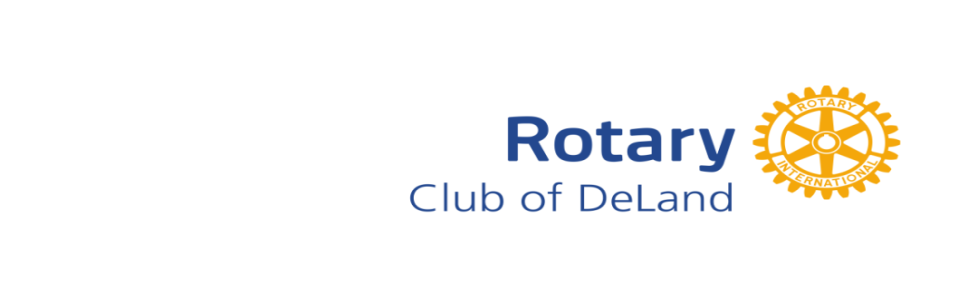 15th AnnualSaturday, August 14th, 202111:45 a.m. to 3:45 p.m.Sunshine Bowling Center595 E. International Speedway Blvd., DeLandRegistration ends July 15th1st Paid, 1st Reserved! Payment must be received to reserve your lane.  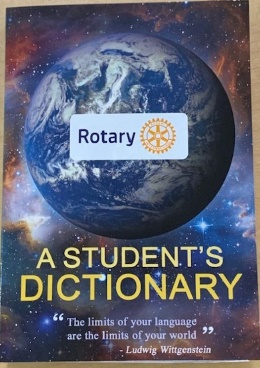 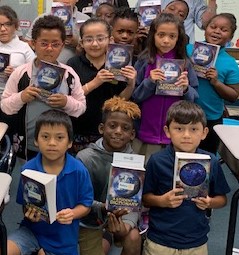 1—$300 for a team of 5 bowlers, includes buffet lunchOR2—Be a Sponsor! Just $200 includes:One month display of business logo on rotating digital monitors at Sunshine Bowling Center; business name on Rum Cups sold at Bowling Center while supplies last; acknowledgment in Facebook promotions and day of the event; and your company banner or sign may be displayed at the Bowling Center!3—OR do BOTH and enter a team of 5 bowlers and purchase a sponsorship for just $450!For more information or to RSVP contact:Leanne Elliott at 386-747-7900, lmelliott115@gmail.com orBrian Rothwell at 386-527-3097, brothwell42@att.netPlease complete the registration form and email it to brothwell42@att.net and pay online at www.delandrotary.org.OR mail the form with payment to: Rotary Club of DeLand, PO Box 704, DeLand, FL 32721